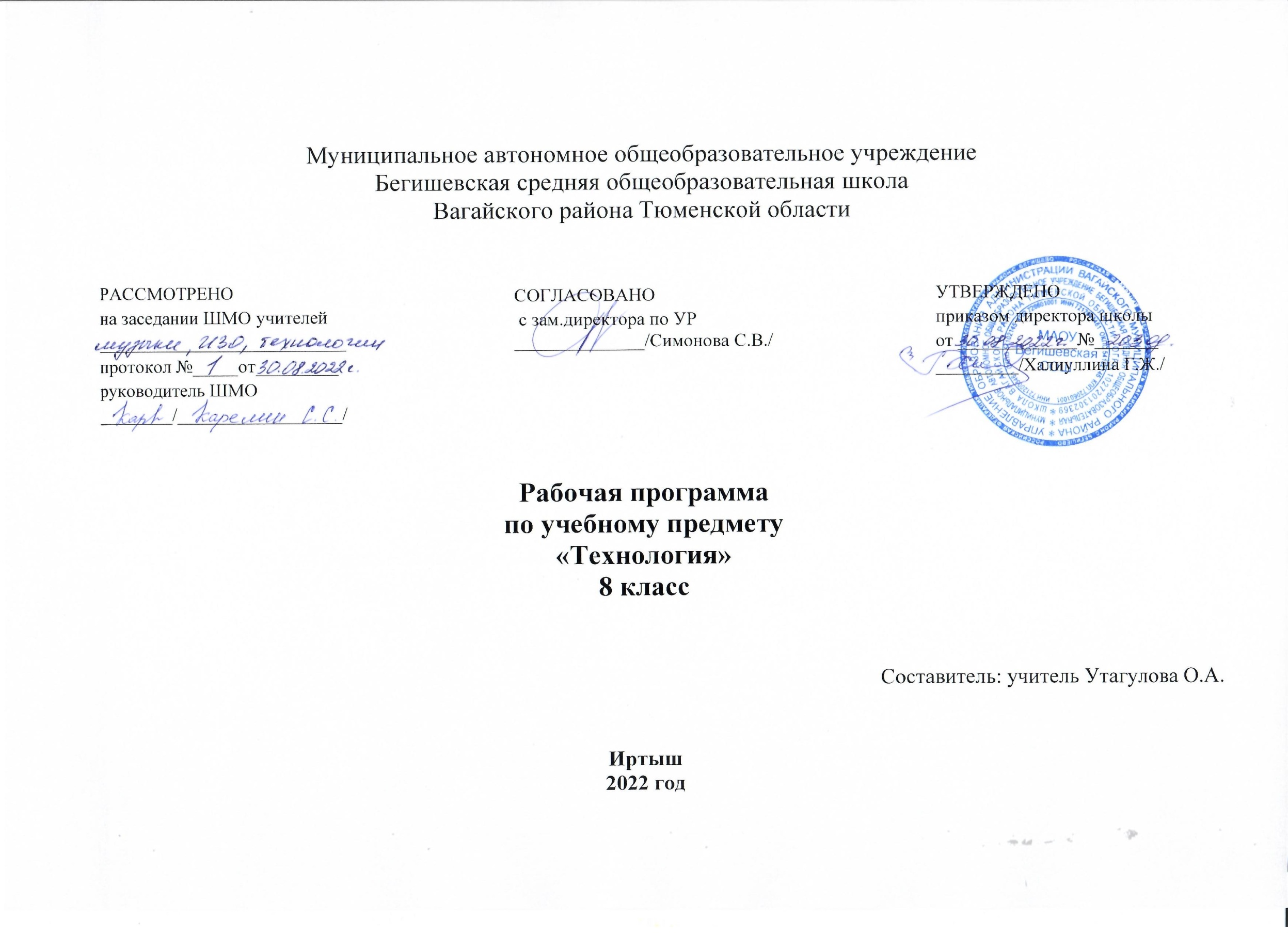 Планируемые результаты освоения учебного предмета «Технология»В результате освоения курса технологии 8 класса учащиеся должны овладеть следующими знаниями, умениями, навыками.Личностные результаты освоения учащиеся:1. Формирование целостного мировоззрения, соответствующего современному уровню развития науки и общественной практики, проявление познавательной активности в области предметной технологической деятельности.2. Формирование ответственного отношения к учению, готовности и способности обучающихся к саморазвитию и самообразованию на основе мотивации к обучению и сознанию, овладение элементами организации умственного и физического труда.3. Самооценка умственных и физических способностей при трудовой деятельности в различных сферах с позиций будущей социализации и стратификации.4. Развитие трудолюбия и ответственности за результаты своей деятельности, выражение желания учиться для удовлетворения перспективных потребностей.5. Формирование коммуникативной компетентности в общении и сотрудничестве со сверстниками, умение общаться при коллективном выполнении работ или проектов с учетом общности интересов и возможностей членов трудового коллектива.Метапредметные результаты освоения учащимися:1. Самостоятельное определение цели своего обучения, постановка и формулировка для себя новых задач в учебе и познавательной деятельности2. Алгоритмизированное планирование процесса познавательной деятельности.3. Комбинирование известных алгоритмов технического и технологического творчества в ситуациях, не предполагающих стандартного применения одного из них, поиск новых решений возникшей технической или организационной проблемы4. Осознанное использование речевых средств в соответствии с задачей коммуникации для выражения своих чувств, мыслей и потребностей, планирование и регуляция своей деятельности, подбор аргументов, формирование выводов по обоснованию технико-технологического и организационного решения.5. Организация учебного сотрудничества и совместной деятельности с учителем и сверстниками.6. Оценивание правильности выполнения учебной задачи, собственных возможностей ее решения, диагностика результатов познавательно-трудовой деятельности и созидательного труда по принятым критериям и показателям.7. Соблюдение норм и правил безопасности познавательно-трудовой деятельности и созидательного труда, соблюдение норм и правил культуры труда в соответствии с технологической культурой производства. 8. Формирование и развитие экологического мышления, умения применять его в познавательной, коммуникативной, социальной практике и профессиональной ориентации.Предметные результаты• знать: этапы выполнения проекта, определять и формулировать проблему, искать необходимую информацию для решения проблемы, разрабатывать варианты решения проблемы, обосновывать выбор лучшего варианта и его реализовывать; • осуществлять поиск и рационально использовать необходимую информацию в области оформления помещения; • знать: источники семейных доходов и бюджет семь, потребности человека, минимальные и максимальные потребности членов семьи, маркировку товаров и для чего она нужна, виды маркировок, какую информацию несет в себе штрихкод, источники информации; • уметь: различать маркировку, читать информацию штрихкода; формировать потребительскую корзину семьи, пользоваться различными услугами, выбирать нужные товары, • знать: каковы экономические связи семьи с производственными и обслуживающими фирмами города, какие виды семейной предпринимательской деятельности в вашем городе; • уметь: находить информацию по инженерным коммуникациям в доме (горячее и холодное водоснабжение, газоснабжение, электропроводка, канализация; • знать: что такое электрический ток, какие электропотребители есть дома; уметь: разбираться в электрических схемах, проводах; • знать: условные обозначения некоторых элементов электрической цепи, уметь: по электрической схеме выполнить монтаж соединения элементов; • знать: правила пользования с электроизмерительными приборами постоянного тока, с современным двухтарифным домашним электросчетчиком, уметь: пользоваться с амперметром и вольтметром, высчитывать потребляемую электроэнергию; • знать: правила техники безопасности, электромонтажные инструменты, сборку электрической цепи и электрического пробника; • знать: виды проводов, провода с однопроволочной и многопроволочной жилой, установочные, монтажные провода, обмоточные провода, что такое изоляция проводов, правила безопасности труда при работе с паяльником; • знать: нагревательные элементы открытого и закрытого типа, что такое трубчатый электронагревательный элемент (ТЭН), терморегулятор, уметь: различать электронагревательные элементы в приборах, пользоваться правилами техники безопасности при работе с электронагревательными приборами различного вида; • знать: какие новые цифровые устройства появились за последние годы, какого использование цифровых приборов в доме ученика, уметь: пользоваться радиоэлектроникой в своем доме; • знать: что такое самосознание, самоопределение, что влияет на выбор профессии, что такое система профессиональной подготовки кадров, алгоритм выбора профессий, классификация профессий, уметь: анализировать структуру предприятия и профессионального деления работников; • знать: что такое профессиограмма и психограмма, как они связаны между собой, какую информацию несет в себе психограмма, уметь: составлять психограмму профессии; • знать: какую роль играет правильно составленный профессиональный план дальнейшей карьеры, почему при выборе профессии важно учитывать профессиональную пригодность, какое значение имеет состояние здоровья при выборе профессии, уметь: правильно составлять профессиональный план. Содержание учебного предмета «Технология»8 класс «Творческий проект» (1 ч).                                                                                                                                                                                                          Взаимосвязь всех этапов проектной деятельности (поискового, конструкторского, технологического, заключительного). Основные и дополнительные компоненты проекта. Проведение исследований. Связь дизайна и технологии. Дизайн-анализ изделия. Дизайн-подход при выполнении проектов. Техника изображения объектов. Пожелание конечного потребителя (покупателя), рынка; функциональное назначение изделия, допустимые пределы стоимости, экологичность производства изделия и его эксплуатации, безопасность при пользовании изделием и др. «Бюджет семьи» (7 ч).Способы выявления потребностей семьи. Рациональные и ложные потребности. Потребительская корзина. Классификация рациональных вещевых потребностей. Потребительский портрет товара. Технология совершения покупок. Технология построения семейного бюджета. Постоянные расходы. Сбалансированный, дефицитный, избыточный бюджет. Хранение сбережений. Способы защиты прав потребителей. Определение качества товара. Технология ведения бизнеса. Разновидность организационно-правовых форм предприятия.Практическая работа  «Исследование потребительских свойств товара».Практическая работа  «Исследование составляющих бюджета своей семьи».Художественные ремесла ( 9 ч) Вязание крючком и спицами.Творческий проект «Вяжем аксессуары крючком или спицами» (9 ч)Основные теоретические сведения Ассортимент вязаных изделий в современной моде. Инструменты и материалы для вязания. Схемы для вязания, условные обозначения. Практические работыПодбор крючка и спиц в соответствии с пряжей. Основные способы вязания крючком полотна, по кругу. Набор петель спицами, вязание лицевых и изнаночных петель, кромочных петель. Закрытие петель последнего ряда. Создание схем для вязания с помощью компьютера. Выполнение и защита проекта «Вяжем аксессуары крючком или спицами». «Технологии домашнего хозяйства» (2ч)                                                            Общие сведения о системах водоснабжения и канализации в доме. Простейшее сантехническое оборудование в доме. Общие сведения о системах водоснабжения и канализации. Основные элементы систем: санитарно-техническая арматура, водопроводные и канализационные трубы, шланги, соединительные детали, счетчики холодной и горячей воды, фильтры, раковины, душевые кабины, вентили, краны, смесители, сливной бачек. Системы горячего и холодного водоснабжения, канализации в доме. Устранение простых неисправностей водопроводных кранов и смесителей. Правила безопасного выполнения сантехнических работ.«Электротехника» (3ч)Источники, приемники и проводники электрического тока. Представление об элементарных устройствах, участвующих в преобразовании энергии и передаче ее от предшествующего элемента к последующему. Влияние электротехнических и электронных приборов и устройств на здоровье человека. Пути экономии электроэнергии. Правила безопасности. Профессии, связанные с производством, эксплуатацией и обслуживанием электротехнических установок. Бытовые электроосветительные и электронагревательные приборы. Технические характеристики ламп накаливания и люминесцентных энергосберегающих ламп. Общие сведения об устройстве и правилах эксплуатации микроволновых печей, холодильников, стиральных машин. Правила безопасного пользования бытовыми электроприборами. Профессии, связанные с обслуживанием и ремонтом бытовых электроприборов. Творческий проект «Плакат по электробезопасности». «Современное производство и профессиональное самоопределение» (12ч)Профессиональное образование. Внутренний мир человека и профессиональное самоопределение. Проектирование профессионального плана и его коррективы с учетом интересов, склонностей, способностей обучающихся, требований, предъявляемых профессией к человеку, и состояния рынка труда. Роль темперамента и характера в профессиональном самоопределении. Психические процессы, важные для профессионального самоопределения. Мотивы выбора профессии. Профессиональная проба.Практическая работа «Моя профессиограмма».Практическая работа «Определение уровня своей самооценки».Практическая работа «Определение своих склонностей».Творческий проект «Мой профессиональный выбор»8 класс8 класс№ п/пНазвание раздела, темы урокаКол-во часовТворческий проект – (1 ч.)Творческий проект – (1 ч.)1Введение. Инструктаж по охране труда. Проектирование как сфера профессиональной деятельности.1Бюджет семьи (7ч)Бюджет семьи (7ч)2Способы выявления потребностей семьи.13Практическая работа «Исследование потребительских свойств товара».14Технология построения семейного бюджета.15Практическая работа «Исследование составляющих бюджета своей семьи»16Технология совершения покупок.17Способы защиты прав потребителей.18Технология ведения бизнеса.1Художественные ремесла (9 ч)Художественные ремесла (9 ч)9Вязание крючком и спицами. Творческий проект «Вяжем изделие крючком или спицами»110Основные виды петель при вязании крючком111-12Вязание по кругу213Вязание спицами. Основные приемы вязания114Выполнение проекта «Вяжем изделия крючком или спицами»115Выполнение проекта «Вяжем изделие крючком или спицами»116Выполнение проекта «Вяжем изделие крючком или спицами»117Защита проекта «Вяжем изделие крючком или спицами»1Технологии домашнего хозяйства (2ч)Технологии домашнего хозяйства (2ч)18Инженерные коммуникации в доме.119Системы водоснабжения и канализации: конструкция и элементы.1«Электротехника»  (3ч)«Электротехника»  (3ч)20Электрический ток и его использование. Электрические цепи.121Электроизмерительные приборы122Электроосветительные и электронагревательные приборы.1Современное производство и  профессиональное самоопределение. (12 ч)Современное производство и  профессиональное самоопределение. (12 ч)23Профессиональное образование.124Практическая работа  «Моя профессиограмма».125Внутренний мир человека и профессиональное самоопределение126Практическая работа «Определение уровня своей самооценки».127Роль темперамента и характера в профессиональном самоопределении. 128Практическая работа «Определение своих склонностей».129Психические процессы, важные для профессионального самоопределения.130Мотивы выбора профессии. Профессиональная проба.131-32Творческий проект «Мой профессиональный выбор».233Защита творческого проекта «Мой профессиональный выбор».134Заключительный урок.1               Итого : 34 урока               Итого : 34 урока               Итого : 34 урока